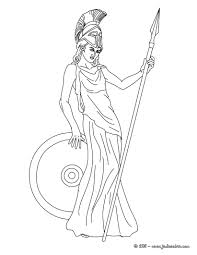 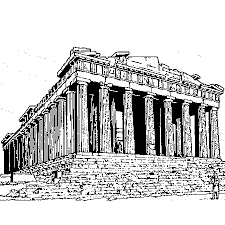 Les 10 règles d’or à respecter pour passer un bon séjour interdiction formelle  d’apporter et de consommer des boissons alcoolisées et des produits stupéfiants.interdiction d’aller se promener hors des hotels sans être accompagné par un enseignant.en raison de l’absence d’un surveillant titulaire et diplôme du bsb, il est formellement interdit d’aller se baigner.respecter les personnes : guides, personnels, professeurs, camaradeS (notamment pendant les exposés).veiller a respecter les lieux ( sites, avion, car et hotels).respecter et faire respecter dans sa chambre les heures de coucher ; une fois l’heure de coucher dépassée, il est interdit de sortir de sa chambre sans motif valable.ne pas s’agiter ou crier dans les chambres pour ne pas déranger les autres. etre ponctuel aux heures de rendez-vous afin de ne pas retarder le groupe.etre bien attentif aux consignes de sécurité et de fonctionnement des enseignants qui vous encadreront.  tenue vestimentaire correcte exigée dans les couloirs le non respect de ces consignes et du réglement intérieur du lycée entrainera des sanctions.Nom et signature élève :                                                 